ThemaDas JahrDas JahrDas JahrKurzinfoGemeinsam werden die Monatsnamen wiederholt und den Jahreszeiten zugeordnet. Welche Monate gehören zu welcher Jahreszeit? Die SSS finden mit Hilfe des Tablets die Anzahl der Tage der einzelnen Monate heraus. Die Ergebnisse werden verglichen und die Besonderheit des Februars wird besprochen. Dann lernen die SSS Feiertage unseres Jahres kennen und tragen die Daten in die Kalender-App des Tablets ein. Gemeinsam werden die Monatsnamen wiederholt und den Jahreszeiten zugeordnet. Welche Monate gehören zu welcher Jahreszeit? Die SSS finden mit Hilfe des Tablets die Anzahl der Tage der einzelnen Monate heraus. Die Ergebnisse werden verglichen und die Besonderheit des Februars wird besprochen. Dann lernen die SSS Feiertage unseres Jahres kennen und tragen die Daten in die Kalender-App des Tablets ein. Gemeinsam werden die Monatsnamen wiederholt und den Jahreszeiten zugeordnet. Welche Monate gehören zu welcher Jahreszeit? Die SSS finden mit Hilfe des Tablets die Anzahl der Tage der einzelnen Monate heraus. Die Ergebnisse werden verglichen und die Besonderheit des Februars wird besprochen. Dann lernen die SSS Feiertage unseres Jahres kennen und tragen die Daten in die Kalender-App des Tablets ein. FachSachunterrichtSchulstufe2. KlasseAppKalender einfügen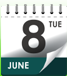 AppleAndroid Andere ZeitaufwandSozialformIKT Kenntnisse - LehrpersonZiele/KompetenzenDie Schüler/innen können ...Zeitabläufe erfassen (LP.S. 89)Einen Kalender zur Bestimmung und zur Gliederung der Zeit verwendenGeräte verwenden und den Umgang damit kennen lernen (LP. S. 90)Die Schüler/innen können ...Zeitabläufe erfassen (LP.S. 89)Einen Kalender zur Bestimmung und zur Gliederung der Zeit verwendenGeräte verwenden und den Umgang damit kennen lernen (LP. S. 90)Die Schüler/innen können ...Zeitabläufe erfassen (LP.S. 89)Einen Kalender zur Bestimmung und zur Gliederung der Zeit verwendenGeräte verwenden und den Umgang damit kennen lernen (LP. S. 90)Benötigte Materialien Für jedes Paar ein TabletJahreskreis mit farbiger Filzunterlagen, den Monatskarten und der PerlenketteArbeitsblatt (Tabelle)Liste der Geburtstage NamenskärtchenMagneteLeere Kärtchen und WochentagskärtchenAusgedruckte Übersicht 7malFür jedes Paar ein TabletJahreskreis mit farbiger Filzunterlagen, den Monatskarten und der PerlenketteArbeitsblatt (Tabelle)Liste der Geburtstage NamenskärtchenMagneteLeere Kärtchen und WochentagskärtchenAusgedruckte Übersicht 7malFür jedes Paar ein TabletJahreskreis mit farbiger Filzunterlagen, den Monatskarten und der PerlenketteArbeitsblatt (Tabelle)Liste der Geburtstage NamenskärtchenMagneteLeere Kärtchen und WochentagskärtchenAusgedruckte Übersicht 7malUnterrichtsverlaufSequenz 1:  Die Klasse trifft sich im Sitzkreis. Wir wiederholen, was wir schon gelernt haben: Wie heißen die Monate unseres Jahres? SSS sammeln die Namen und pro Monat gibt es eine Wortkarte, die die SSS dann in die Mitte des Kreises legen. Die Lehrperson holt den Jahreskreis aus Filzstoff mit den vier unterschiedlichen Farben, die die Jahreszeiten symbolisieren. LP. wiederholt mit den SSS, welche Farben für welche Jahreszeit stehen. Die SSS ordnen gemeinsam die Monate den entsprechenden Jahreszeiten zu. Dann sollen die SSS die Monate in der richtigen Reihenfolge, wie sie im Jahr vorkommen, legen. Die LP. gibt dann einem Kind einen Kalender, welches den ersten Monatsnamen (also Jänner) vorliest. Es gibt den Kalender dem nächsten Kind weiter, welches die Seite umblättert und „Februar“ vorliest. So kann die Zuordnung kontrolliert und von den SSS selbst korrigiert werden. Sequenz 2:  „Wie viele Tage hat ein Monat?“„Haben alle Monate gleich viele Tage?“Zur gemeinsamen Erarbeitung legt die LP. die Perlenkette des Jahreskreises, die die Anzahl der Tage der Monate farblich darstellt, in die Mitte zu den Monatsnamenkarten. Die Anzahl der Perlen pro Monat wird abgezählt und die Besonderheit des Februars besprochen. LP. und SSS sprechen dann gemeinsam noch einmal „Jänner-31.Tage, Februar 28./manchmal 29 Tage,…“ usw. Die LP. zeigt den SSS die Merkhilfe mit den Knöchelchen, welche man bei geballter Faust sehen kann. Die SSS bekommen eine Tabelle, in welcher sie die Monatsnamen und die Anzahl der Tage eintragen sollen. Sequenz 3:  Paarweise bekommen die SSS ein Tablet und eine Liste mit den Namen der MitschülerInnen und deren Geburtstagen. Die Paare tragen am Platz die Geburtstage aller Kinder in die Kalender-App ein und versehen jeden Eintrag mit einer positiven Anmerkung über das Geburtstagskind. Wer fertig ist, pinnt mit einem Magneten das eigene Namenskärtchen an die Tafel (bzw. schreibt ihn hinauf) und so können andere Kinder sehen, welche Paare auch schon mit dem Eintragen fertig sind. Diese Kinder können dann ihre Tablets austauschen und die Anmerkungen lesen oder auch noch mehr über das Geburtstagskind schreiben und ergänzen. Sequenz 4:Die LP. druckt 7 mal eine Übersicht aller Geburtstage aus und teilt die Klasse in 7 Gruppen ein. Jede Gruppe erhält einen Wochentag und sucht nun mit Hilfe der Übersicht heraus, wie viele Mädchen und Jungen der Klasse an diesen Wochentag Geburtstag haben. Sie schreiben die Namen dieser MitschülerInnen auf Kärtchen. Differenzierung: Die Gruppe, die schon früher fertig ist, versucht herauszufinden, in vielen Tagen die einzelnen Mitglieder der Gruppe Geburtstag haben. Später im Kreis, sollen sie verbalisieren, wie ihre Strategie war, die Anzahl der Tage heraus zu finden. Die Gruppen treffen sich mit ihren Ergebniskärtchen im Sitzkreis wieder. Die LP. wählt ein Kind jeder Gruppe aus, welches das jeweilige Ergebnis präsentiert. In der Mitte des Kreises liegen die Wochentage als Überschriftskarten. Die Kärtchen mit den Mädchen- und Jungennamen werden pro Wochentag von unten nach oben aufgelegt. So entsteht ein Balkendiagramm, das zeigt, an welchem Tag die meisten/ am wenigsten Mädchen bzw. Jungen Geburtstag haben. 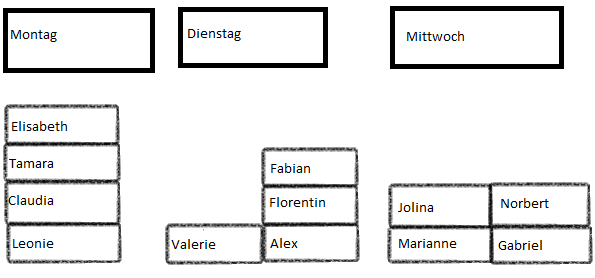 